KEEWAYTINOOK  OKIMAKANAK 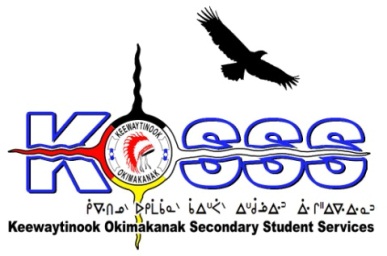 SECONDARY STUDENT SERVICES (KOSSS)Thunder Bay, Ontario P7B 3C2Phone: (807) 346-4204 Ext. 1709   Fax: (807) 346-4330   Toll Free: 1-888-893-4111Wholistic Wellness Student Support Worker required (Half-time)for off-reserve Secondary Student ServicesKeewaytinook Okimakanak Secondary Student Services is looking to fill one half-time Wholistic Wellness Student Support Worker position. The Wholistic Wellness Student Support Worker will work out of Sioux Lookout, Ontario and will commence in August 2013. The grade 9-12 students will be coming from our First Nation communities of Fort Severn, Keewaywin, Deer Lake, North Spirit Lake, Poplar Hill, and McDowell Lake. KOSSS Wholistic Wellness Student Support Worker should possess:QualificationsMust have counseling training (Diploma/Degree will be an asset)High expectations for all students Familiarity with First Nation Culture Ability to speak one of the local dialects is an asset Valid class G Driver’s LicenseMust be willing to provide a police criminal and vulnerable reference checkMust have proficiency with Microsoft Office, Knet email & database.Desired ExperienceKnowledge of child development—specifically of physical, emotional, and developmental patterns A team player with experience working in a collaborative environment Professional manner and appearance Ability to listen to and communicate with parents and see parents as a resource Possesses conflict resolution skills Is patient and caring Demonstrate effectiveness in personal and office management skills Uses good organizational skills to meet the needs of the clients Believes successful learning comes from a collaboration between all student service providers Is capable of working with small and large groups of students Experience in school and counseling environments Willing to work beyond working hoursAbility to use computer programs and compile reportsWilling to learn and to adapt to new programs and approaches under KOSSS programPrevious work experience in a counseling outfit with First Nations is an assetDuties will include, but may not be limited to:Implement and plan student case conferences Provide emergency assistance and support for Students, Parents, and Boarding homes.Adhere to KOSSS policy and proceduresProviding mental health screening, counseling, and intervention for KOSSS studentsEstablish a working rapport with all KOSSS students, their families, and boarding home parentsEnsure students receive care and treatment according to the policies and philosophy of KOEnsure that information regarding each adolescent is up to date, complete, communicated, and filed accordinglyEnsure that the concept of confidentiality and its limits are adequately explained to each student receiving careParticipate as an effective and active member of the multi-disciplinary team within the schools and KOMonitor the safety, well being, physical care, emotional nurturing, spiritual needs and comfort of the students seeking assistance Have knowledge of emergency systems, and procedures for dealing with crisis situations Assist in the orientation of students and family to the high schoolsAttend client related review meetings with community based agencies and to share information in clear and concise manner in accordance with guidelines specific in treatment planning process Hourly wage will be based on a combination of qualifications and experience.Deadline for the above Positions is: July 31, 2013 by 1:00 P.M. CSTPlease FAX or E-Mail Resumes to:
Keewaytinook Okimakanak Secondary Student ServicesThunder Bay, Ontario P7B 3C2
FAX: (807) 346-4330
PHONE: (807) 346-4204 Ext: 1709EMAIL: hiring@knet.ca 
Toll Free: 1-888-893-4111 Ext:1709